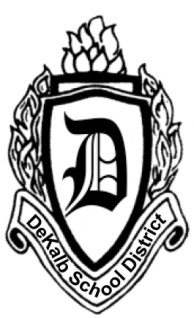 Personal InformationPersonal InformationPersonal InformationPersonal InformationPersonal InformationPersonal InformationPersonal InformationPersonal InformationPersonal InformationPersonal InformationPersonal InformationFirst NameFirst NameMiddle InitialMiddle InitialMiddle InitialLast NameLast NameLast NameStreet AddressStreet AddressStreet AddressStreet AddressStreet AddressStreet AddressStreet AddressStreet AddressStreet AddressStreet AddressStreet AddressCity, State, Zip CodeCity, State, Zip CodeCity, State, Zip CodeCity, State, Zip CodeCity, State, Zip CodeCity, State, Zip CodeCity, State, Zip CodeCountyCountyCountyE-mail addressBirth DateBirth DateBirth DateBirth DateDaytime Phone NumberDaytime Phone NumberDaytime Phone NumberChaperone/Volunteer SpecificsChaperone/Volunteer SpecificsChaperone/Volunteer SpecificsChaperone/Volunteer SpecificsChaperone/Volunteer SpecificsChaperone/Volunteer SpecificsChaperone/Volunteer SpecificsChaperone/Volunteer SpecificsChaperone/Volunteer SpecificsChaperone/Volunteer SpecificsChaperone/Volunteer SpecificsSchoolSchoolSchoolSchoolSchoolTeacherTeacherTeacherTeacherTeacherStudent’s NameStudent’s NameStudent’s NameStudent’s NameStudent’s NameStudent’s NameStudent’s NameStudent’s NameStudent’s NameGradeI would like to:I would like to:I would like to:I would like to:I would like to:I would like to:I would like to:I would like to:I would like to:I would like to:I would like to:  Volunteer in my child’s classroom (in line of sight of a certified District 428 employee)*  Volunteer in my child’s classroom (in line of sight of a certified District 428 employee)*  Volunteer in my child’s classroom (in line of sight of a certified District 428 employee)*  Volunteer in my child’s classroom (in line of sight of a certified District 428 employee)*  Volunteer in my child’s classroom (in line of sight of a certified District 428 employee)*  Volunteer in my child’s classroom (in line of sight of a certified District 428 employee)*  Volunteer in my child’s classroom (in line of sight of a certified District 428 employee)*  Volunteer in my child’s classroom (in line of sight of a certified District 428 employee)*  Volunteer in my child’s classroom (in line of sight of a certified District 428 employee)*  Volunteer in my child’s classroom (in line of sight of a certified District 428 employee)*  Volunteer in my child’s classroom (in line of sight of a certified District 428 employee)*  Volunteer in my child’s classroom (w/ a reasonable expectation to be alone with students)*  Volunteer in my child’s classroom (w/ a reasonable expectation to be alone with students)*  Volunteer in my child’s classroom (w/ a reasonable expectation to be alone with students)*  Volunteer in my child’s classroom (w/ a reasonable expectation to be alone with students)*  Volunteer in my child’s classroom (w/ a reasonable expectation to be alone with students)*  Volunteer in my child’s classroom (w/ a reasonable expectation to be alone with students)*  Volunteer in my child’s classroom (w/ a reasonable expectation to be alone with students)*  Volunteer in my child’s classroom (w/ a reasonable expectation to be alone with students)*  Volunteer in my child’s classroom (w/ a reasonable expectation to be alone with students)*  Volunteer in my child’s classroom (w/ a reasonable expectation to be alone with students)*  Volunteer in my child’s classroom (w/ a reasonable expectation to be alone with students)*  Chaperone a one-day field trip*  Chaperone a one-day field trip*  Chaperone a one-day field trip*  Chaperone a one-day field trip*  Chaperone a one-day field trip*  Chaperone a one-day field trip*  Chaperone a one-day field trip*  Chaperone a one-day field trip*  Chaperone a one-day field trip*  Chaperone a one-day field trip*  Chaperone a one-day field trip*  Chaperone an overnight field trip (requires a fingerprint-based background check at a cost of $60 to the chaperone)  Chaperone an overnight field trip (requires a fingerprint-based background check at a cost of $60 to the chaperone)  Chaperone an overnight field trip (requires a fingerprint-based background check at a cost of $60 to the chaperone)  Chaperone an overnight field trip (requires a fingerprint-based background check at a cost of $60 to the chaperone)  Chaperone an overnight field trip (requires a fingerprint-based background check at a cost of $60 to the chaperone)  Chaperone an overnight field trip (requires a fingerprint-based background check at a cost of $60 to the chaperone)  Chaperone an overnight field trip (requires a fingerprint-based background check at a cost of $60 to the chaperone)  Chaperone an overnight field trip (requires a fingerprint-based background check at a cost of $60 to the chaperone)  Chaperone an overnight field trip (requires a fingerprint-based background check at a cost of $60 to the chaperone)  Chaperone an overnight field trip (requires a fingerprint-based background check at a cost of $60 to the chaperone)  Chaperone an overnight field trip (requires a fingerprint-based background check at a cost of $60 to the chaperone)  * I understand that to become a DeKalb CUSD 428 chaperone/volunteer, a name-based criminal history background check will be conducted.  A prior criminal record may or may not result in your disqualification for volunteering.  * I understand that to become a DeKalb CUSD 428 chaperone/volunteer, a name-based criminal history background check will be conducted.  A prior criminal record may or may not result in your disqualification for volunteering.  * I understand that to become a DeKalb CUSD 428 chaperone/volunteer, a name-based criminal history background check will be conducted.  A prior criminal record may or may not result in your disqualification for volunteering.  * I understand that to become a DeKalb CUSD 428 chaperone/volunteer, a name-based criminal history background check will be conducted.  A prior criminal record may or may not result in your disqualification for volunteering.  * I understand that to become a DeKalb CUSD 428 chaperone/volunteer, a name-based criminal history background check will be conducted.  A prior criminal record may or may not result in your disqualification for volunteering.  * I understand that to become a DeKalb CUSD 428 chaperone/volunteer, a name-based criminal history background check will be conducted.  A prior criminal record may or may not result in your disqualification for volunteering.  * I understand that to become a DeKalb CUSD 428 chaperone/volunteer, a name-based criminal history background check will be conducted.  A prior criminal record may or may not result in your disqualification for volunteering.  * I understand that to become a DeKalb CUSD 428 chaperone/volunteer, a name-based criminal history background check will be conducted.  A prior criminal record may or may not result in your disqualification for volunteering.  * I understand that to become a DeKalb CUSD 428 chaperone/volunteer, a name-based criminal history background check will be conducted.  A prior criminal record may or may not result in your disqualification for volunteering.  * I understand that to become a DeKalb CUSD 428 chaperone/volunteer, a name-based criminal history background check will be conducted.  A prior criminal record may or may not result in your disqualification for volunteering.  * I understand that to become a DeKalb CUSD 428 chaperone/volunteer, a name-based criminal history background check will be conducted.  A prior criminal record may or may not result in your disqualification for volunteering.Volunteer/Chaperone SignatureVolunteer/Chaperone SignatureVolunteer/Chaperone SignatureVolunteer/Chaperone SignatureVolunteer/Chaperone SignatureVolunteer/Chaperone SignatureVolunteer/Chaperone SignatureDateDate